Руководителям ООО поддержке реализации на территории Краснодарского края нового национального проекта в сфере туризмаКраснодарский филиал Финансового университета в рамках поддержки реализации нового национального проекта в сфере туризма на территории Краснодарского края открывает в 2021 году новую образовательную программу «Управление бизнесом», профиль «Менеджмент индустрии гостеприимства и туризма».Программа направлена на подготовку профессиональных специалистов в области управления туристическим, гостиничным и ресторанным бизнесом, менеджеров нового поколения.Краснодарский край является здравницей России с высоко развитой индустрией туризма и гостеприимства. Выпускники смогут работать в компаниях международных и национальных туроператоров и турагентств, международных гостиничных сетях и ресторанном бизнесе, развлекательных центрах, а также в министерстве туризма, администрациях курортных городов на управленческих позициях различного уровня.Особое внимание в ходе обучения уделяется практикам и стажировкам на предприятиях туриндустрии, позволяющим студентам к окончанию обучения получить практические знания и навыки. Такой подход направлен на формирование и развитие у студентов профессиональных коммуникаций в отрасли, связь с работодателями. Среди партнеров филиала Министерство курортов, туризма и олимпийского наследия Краснодарского края, администрации городов Краснодар, Сочи, Геленджик, Анапа, Туапсе, гостиничные комплексы, ведущие федеральные и региональные туристические компании, и другие организации, В период обучения студенты могут принять участие в таких проектах как Студенческий туристический конгресс, Всероссийский конкурс «Мастера гостеприимства» и многих других. Программа обучения включает профильные дисциплины: «Менеджмент в индустрии туризма», «Основы организации туристской деятельности», «Проектная деятельность в индустрии туризма», «Технологии комплексного обслуживания в сфере гостеприимства», «Сервисная деятельность», «Организация обслуживания в санаторно-курортном комплексе» и многие другие. Обучение осуществляется с применением современных информационных технологий. Для поступления необходимы результаты ЕГЭ по трем дисциплинам: «Математика», «Русский язык», «Обществознание» (или «История», или «Английский язык», или «Информатика» на выбор абитуриента). Форма обучения: очно-заочная. Прием ведется на договорной основе. Сроки приема документов: с 20 июня по 16 августа 2021 года. Информацию об открытии нового образовательного профиля «Менеджмент индустрии гостеприимства и туризма», довести до сведения школьников старших классов и разместить на профориентационном стенде школы.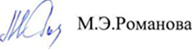 Начальник управления образования